Kapelle PetraEine schöne GeschichteVÖ 11.11.2021Gute Laune Entertainment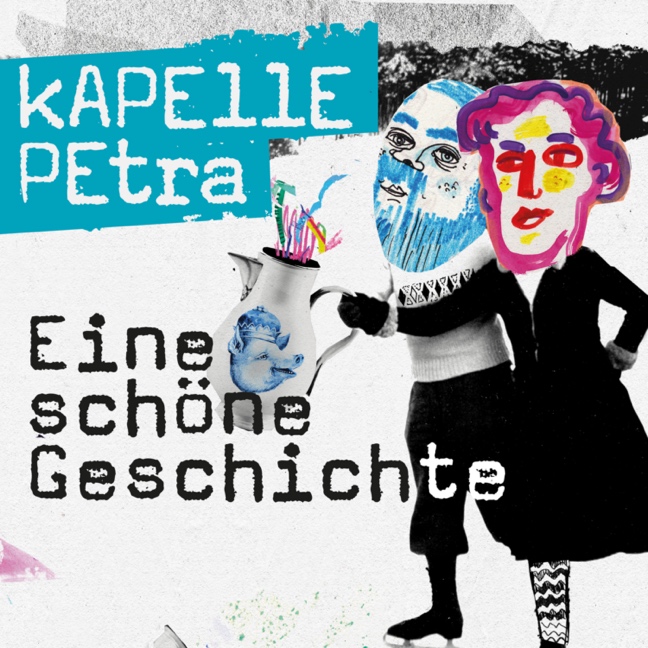 Geschichten erzählen können sie, die Herren von Kapelle Petra. In diesem Fall sogar „Eine schöne Geschichte“. Auf dem Weg zum Happy End gilt es das ein oder andere Hindernis zu überwinden, da spiegelt sich das wahre Leben wieder. Aber „wenn’s am Ende gut ausgeht“: geschenkt!Die im Song wahrzunehmenden Glöckchen stimmen musikalisch bereits auf die Weihnachtszeit ein, die Strophen halten sich vornehm zurück und lassen Sänger Opa den Vortritt, während er Refrain nochmal zum energischen Jahresendspurt ausholt.Der Song ist der Vorbote der vierten und letzten EP „Der Winter“ aus dem „Die Vier Jahreszeiten“-Zyklus. mit dem die Band uns musikalisch durch das Jahr begleitete. Passend zum Abschluss des Jahres erscheinen alle vier EPs dann auch gebündelt auf dem Album „Die Vier Jahreszeiten“ (VÖ 26.11.2021).